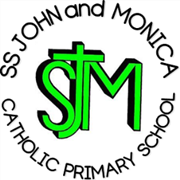 Progression of Skills in: Multiplication and DivisionMULTIPLICATION & DIVISION FACTSMULTIPLICATION & DIVISION FACTSMULTIPLICATION & DIVISION FACTSMULTIPLICATION & DIVISION FACTSMULTIPLICATION & DIVISION FACTSMULTIPLICATION & DIVISION FACTSMULTIPLICATION & DIVISION FACTSMULTIPLICATION & DIVISION FACTSSkillReception Year 1Year 2Year 3Year 4Year 4Year 5Year 6Multiplication and division factsRecognising doubles of given numbers to 10 using concrete resources to aidcount in multiples of twos, fives and tens (copied from Number and Place Value)count in steps of 2, 3, and 5 from 0, and in tens from any number, forward or backward (copied from Number and Place Value)count from 0 in multiples of 4, 8, 50 and 100 (copied from Number and Place Value)count in multiples of 6, 7, 9, 25 and 1 000 (copied from Number and Place Value)count in multiples of 6, 7, 9, 25 and 1 000 (copied from Number and Place Value)count forwards or backwards in steps of powers of 10 for any given number up to 1 000 000 (copied from Number and Place Value)Multiplication and division factsKnow half of any given number to 10 using concrete materials to aidrecall and use multiplication and division facts for the 2, 5 and 10 multiplication tables, including recognising odd and even numbers recall and use multiplication and division facts for the 3, 4 and 8 multiplication tables recall multiplication and division facts for multiplication tables up to 12 × 12recall multiplication and division facts for multiplication tables up to 12 × 12MENTAL CALCULATIONMENTAL CALCULATIONMENTAL CALCULATIONMENTAL CALCULATIONMENTAL CALCULATIONMENTAL CALCULATIONMENTAL CALCULATIONMENTAL CALCULATIONMental calculationReceptionYear 1Year 2Year 3Year 4Year 4Year 5Year 6Mental calculationCalculate all doubles to 5 mentally write and calculate mathematical statements for multiplication and division using the multiplication tables that they know, including for two-digit numbers times one-digit numbers, using mental and progressing to formal written methods  (appears also in Written Methods)use place value, known and derived facts to multiply and divide mentally, including: multiplying by 0 and 1; dividing by 1; multiplying together three numbers use place value, known and derived facts to multiply and divide mentally, including: multiplying by 0 and 1; dividing by 1; multiplying together three numbers multiply and divide numbers mentally drawing upon known factsperform mental calculations, including with mixed operations and large numbers Mental calculationshow that multiplication of two numbers can be done in any order (commutative) and division of one number by another cannotrecognise and use factor pairs and commutativity in mental calculations (appears also in Properties of Numbers) recognise and use factor pairs and commutativity in mental calculations (appears also in Properties of Numbers) multiply and divide whole numbers and those involving decimals by 10, 100 and 1000associate a fraction with division and calculate decimal fraction equivalents (e.g. 0.375) for a simple fraction (e.g. 3/8) (copied from Fractions)WRITTEN CALCULATIONWRITTEN CALCULATIONWRITTEN CALCULATIONWRITTEN CALCULATIONWRITTEN CALCULATIONWRITTEN CALCULATIONWRITTEN CALCULATIONWRITTEN CALCULATIONWritten calculationReceptionYear 1Year 2Year 3Year 3Year 4Year 5Year 6Written calculationcalculate mathematical statements for multiplication and division within the multiplication tables and write them using the multiplication (×), division (÷) and equals (=) signs write and calculate mathematical statements for multiplication and division using the multiplication tables that they know, including for two-digit numbers times one-digit numbers, using mental and progressing to formal written methods (appears also in Mental Methods)multiply two-digit and three-digit numbers by a one-digit number using formal written layout multiply two-digit and three-digit numbers by a one-digit number using formal written layout multiply numbers up to 4 digits by a one- or two-digit number using a formal written method, including long multiplication for two-digit numbersmultiply multi-digit numbers up to 4 digits by a two-digit whole number using the formal written method of long multiplication divide numbers up to 4 digits by a one-digit number using the formal written method of short division and interpret remainders appropriately for the context divide numbers up to 4-digits by a two-digit whole number using the formal written method of short division where appropriate for the context divide numbers  up to 4 digits by a two-digit whole number using the formal written method of long division, and interpret remainders as whole number remainders, fractions, or by rounding, as appropriate for the contextuse written division methods in cases where the answer has up to two decimal places (copied from Fractions (including decimals))	PROPERTIES OF NUMBERS: MULTIPLES,FACTORS,PRIMES,SQUARE AND CUBE NUMBERS	PROPERTIES OF NUMBERS: MULTIPLES,FACTORS,PRIMES,SQUARE AND CUBE NUMBERS	PROPERTIES OF NUMBERS: MULTIPLES,FACTORS,PRIMES,SQUARE AND CUBE NUMBERS	PROPERTIES OF NUMBERS: MULTIPLES,FACTORS,PRIMES,SQUARE AND CUBE NUMBERS	PROPERTIES OF NUMBERS: MULTIPLES,FACTORS,PRIMES,SQUARE AND CUBE NUMBERS	PROPERTIES OF NUMBERS: MULTIPLES,FACTORS,PRIMES,SQUARE AND CUBE NUMBERS	PROPERTIES OF NUMBERS: MULTIPLES,FACTORS,PRIMES,SQUARE AND CUBE NUMBERS	PROPERTIES OF NUMBERS: MULTIPLES,FACTORS,PRIMES,SQUARE AND CUBE NUMBERSProperties of numbers: Multiples, factors, Primes ReceptionYear 1Year 2Year 3Year 4Year 4Year 5Year 6Properties of numbers: Multiples, factors, Primes recognise and use the inverse relationship between addition and subtraction and use this to check calculations and solve missing number problems.estimate the answer to a calculation and use inverse operations to check answers estimate and use inverse operations to check answers to a calculation estimate and use inverse operations to check answers to a calculation use rounding to check answers to calculations and determine, in the context of a problem, levels of accuracy use estimation to check answers to calculations and determine, in the context of a problem, levels of accuracy.PROBLEM SOLVINGPROBLEM SOLVINGPROBLEM SOLVINGPROBLEM SOLVINGPROBLEM SOLVINGPROBLEM SOLVINGPROBLEM SOLVINGPROBLEM SOLVINGProblem Solving ReceptionYear 1Year 2Year 3Year 4Year 4Year 5Year 6Problem Solving Solve problems involving doubling, halving and sharing. solve one-step problems that involve addition and subtraction, using concrete objects and pictorial representations, and missing number problems such as 7 =  - 9solve problems with addition and subtraction: using concrete objects and pictorial representations, including those involving numbers, quantities and measures applying their increasing knowledge of mental and written methods solve problems, including missing number problems, using number facts, place value, and more complex addition and subtraction solve addition and subtraction two-step problems in contexts, deciding which operations and methods to use and whysolve addition and subtraction two-step problems in contexts, deciding which operations and methods to use and whysolve addition and subtraction multi-step problems in contexts, deciding which operations and methods to use and whysolve addition and subtraction multi-step problems in contexts, deciding which operations and methods to use and whyProblem Solving solve simple problems in a practical context involving addition and subtraction of money of the same unit, including giving change (copied from Measurement)Solve problems involving addition, subtraction, multiplication and division